Муниципальное казенное дошкольное образовательное учреждениеДетский сад № 7 «Радуга»ПРИКАЗ«05» сентября 2022г.					                                      №  103Об организации питания в МКДОУ Детский сад № 7 «Радуга» на 2022-2023уч.г.        С целью организации сбалансированного рационального питания воспитанников в учреждении, строгого выполнения и соблюдения технологии приготовления блюд в соответствии с меню, выполнением норм и калорийности, а также осуществления контроля по данному вопросу в 2022-2023учебном годуПРИКАЗЫВАЮ:1.    Организовать питание детей и сотрудников в учреждении в соответствии с «10-ти дневным меню для организации питания детей в возрасте от1,5-до 3-х и 3-х до 7 лет, посещающих дошкольные образовательные учреждения с 10,5 часовым режимом пребывания детей, утвержденным заведующим МКДОУ.Изменения в меню разрешается вносить только с разрешения заведующего МКДОУ.1.1. Утвердить положение об организации питания в МКДОУ на 2022- 2023 учебный год. (Приложение №1)1.1.Утвердить план мероприятий по контролю организации питания детей на 2022-2023 учебный год (Приложение №2).  2. Возложить ответственность за организацию питания на себя в соответствии с функциональными обязанностями и СанПиН 2.3/2.4.3590-20 «Санитарно-эпидемиологические требования к организации общественного питания населения». 3.   Ответственному за составление 10-дневного меню, ведение журналов здоровья, витаминизации блюд, бракеражного журнала готовой продукции, медицинской сестре Кожура В.А. МКДОУ Детском саду «Радуга»  (по согласованию):3.1. Составлять меню-требование накануне предшествующего дня, указанного в меню. При составлении меню-требования учитывать следующие параметры:- определять нормы на каждого ребенка, проставляя норму выхода блюд;-  при отсутствии наименования продукта в бланке меню дописывать его в конце списка; -  в конце меню ставить подписи завхоза, одного из поваров, принимающих продукты из склада и заведующей. Представлять меню для утверждения заведующей накануне предшествующего дня, указанного в меню.         Возврат и добор продуктов оформляется актом не позднее 9.00 часов.4.  Сотрудникам пищеблока, отвечающим за организацию питания в учреждении — поварам, заведующему хозяйством, подсобному рабочему:4.1. Разрешается работать только по утвержденному 10-дневному меню, технологических карт, соответствующих рецептурному справочнику.4.2.За своевременность доставки продуктов, хранение продуктов питания, сопроводительных документов о качестве принятых продуктов, деклараций о соответствии, ветеринарных документов, точность веса, количество, качество и ассортимент получаемых со склада несёт ответственность, заведующий по хозяйственной работе Лаптева Л.И., а также завхозу структурного подразделения Пилецкой Г.П.4.3.Обнаруженные некачественные продукты или их недостача оформляются актом, претензией поставщику, который подписывается представителями МКДОУ и поставщиком.4.4. Выдачу продуктов со склада в пищеблок производить в соответствии с утвержденным заведующей меню не позднее 15.00 предшествующего дня, указанного в меню. 5. В целях организации контроля приготовления пищи закладку основных продуктов в котлы производить в присутствии членов комиссии по питанию по утвержденному руководителем графику:7.30 – масло в кашу;        9.00 – мясо в 1-е блюдо;9.00 – тесто для выпечки;10.00 - 11.00 – продукты в первое блюдо (овощи, крупы);11.30 – масло во 2-е блюдо, сахар в 3-е блюдо;13.00 – продукты для полдника.Запись о проведенном контроле производить в специальном журнале, который хранится на пищеблоке; ответственность за ее ведение возлагается на медсестру (по согласованию).6. Поварам Шпитовой Е.В., Сериковой Л.А., Степановой М.А. необходимо:6.1.  Строго соблюдать технологию приготовления блюд;6.2.Ответственность за отбор проб несет повар Шпитова Е.В.(в отсутствии Серикова Л.В.)6.3. Выдавать готовую продукцию только после снятия пробы старшей медицинской сестрой с обязательной отметкой вкусовых качеств, готовности блюд в бракеражном журнале.6.4.Производить закладку продуктов в котёл в присутствии членов бракеражной комиссии.6.5.  Работникам пищеблока необходимо раздеваться в специально отведённом месте.7.   На пищеблоке необходимо иметь:- инструкции по охране труда и технике безопасности, должностные инструкции, инструкции по соблюдению санитарно-противоэпидемического режима;- картотеку технологии приготовления блюд;- медицинскую аптечку;- график выдачи готовых блюд;- нормы готовых блюд, контрольное блюдо;- суточную пробу за 2 суток;- вымеренную посуду с указанием объёма блюд.8.Заведующей по хозяйственной работе Лаптевой Л.И., Пилецкой Г.П. ежемесячно проводить выверку остатков продуктов питания с бухгалтером управления образования, опеки и попечительства.8.1. Ежеквартально совместно с комиссией по снятию остатков производить снятие остатков продуктов в кладовой и обо всех нарушениях ставить в известность руководителя.9. Ответственность за организацию питания детей каждой группы несут воспитатели и помощники воспитатели: Группа «Радуга»: воспитатель Сорокина Т..В.,                                помощник воспитателя Бугреева Л.С. группа «Солнышко»: воспитатель Черкасова Л.В.		        помощник воспитателя Кухарева Е.Ю. группа «Звездочки»: воспитатель Шумова Н.А.,                                     помощник воспитателя Симоненко Т.В. Подменные:               воспитатель Кардашеа С.Ю.                                     воспитатель  Овсюкова Н.В. 9.1. Во время приема пищи детьми воспитателям и помощникам воспитателей заниматься непосредственно организацией питания детей, привитием культурно-гигиенических навыков. 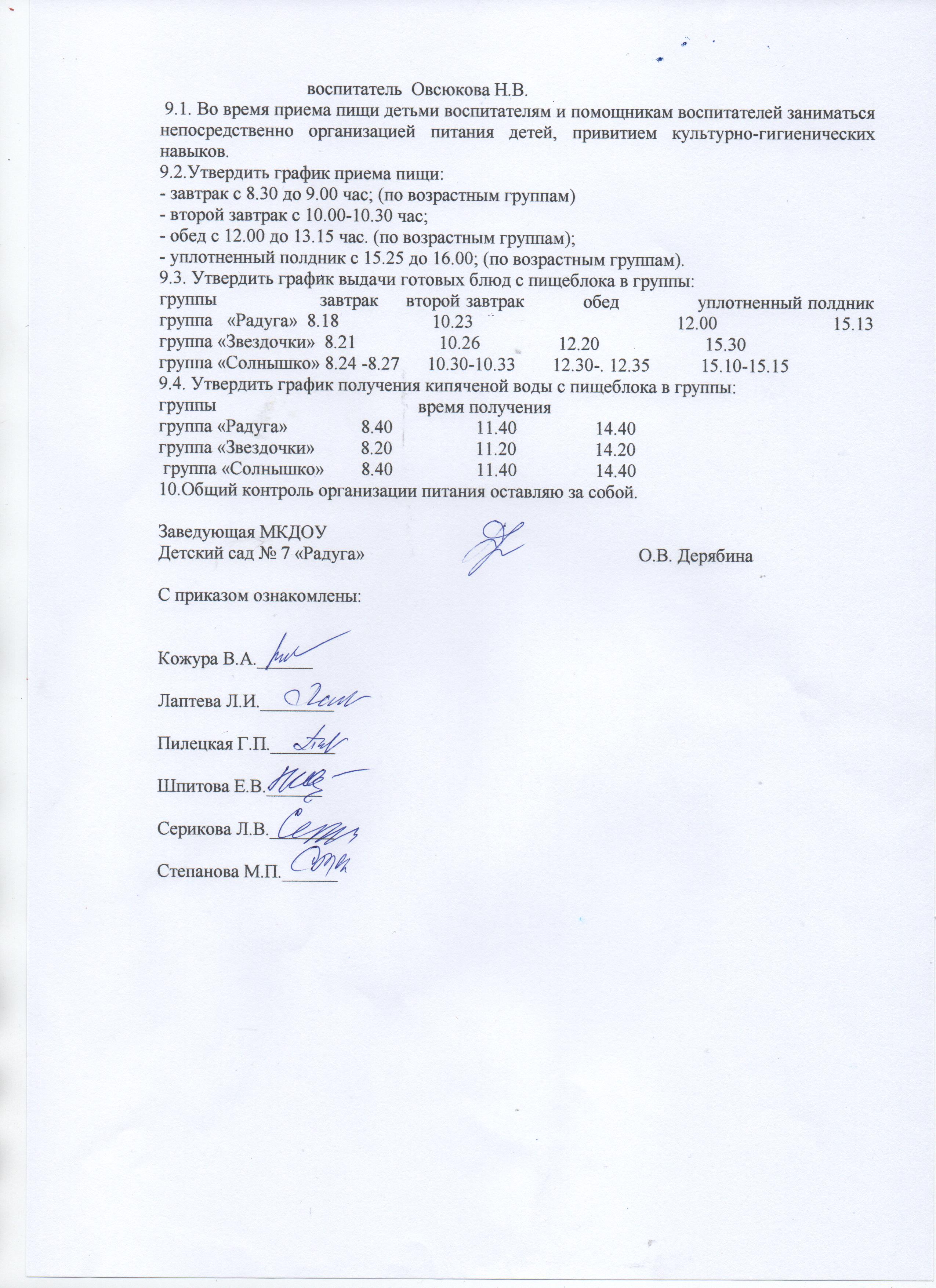 9.2.Утвердить график приема пищи:- завтрак с 8.30 до 9.00 час; (по возрастным группам)- второй завтрак с 10.00-10.30 час;- обед с 12.00 до 13.15 час. (по возрастным группам);- уплотненный полдник с 15.25 до 16.00; (по возрастным группам).9.3. Утвердить график выдачи готовых блюд с пищеблока в группы:группы                   завтрак     второй завтрак           обед               уплотненный полдник группа «Радуга»  8.18              10.23               12.00                       15.13 группа «Звездочки»  8.21                  10.26                 12.20                       15.30группа «Солнышко» 8.24 -8.27      10.30-10.33        12.30-. 12.35           15.10-15.15                  9.4. Утвердить график получения кипяченой воды с пищеблока в группы:группы                                            время получения                      группа «Радуга»                8.40                  11.40                 14.40                     группа «Звездочки»        8.20                  11.20                 14.20                        группа «Солнышко»     8.40                  11.40                 14.40                       10.Общий контроль организации питания оставляю за собой. Заведующая МКДОУ Детский сад № 7 «Радуга»			                                  О.В. ДерябинаС приказом ознакомлены: Кожура В.А.______Лаптева Л.И.________Пилецкая Г.П._______Шпитова Е.В.______Серикова Л.А._______Степанова М.П.______Приложение 1график приема пищи завтрак с 8.30 до 9.00 час; (по возрастным группам) второй завтрак с 10.00-10.30 час;обед с 12.00 до 13.15 час. (по возрастным группам); уплотненный полдник (ужин) с 15.25 до 16.00; (по возрастным группам).график выдачи готовых блюд с пищеблока в группы:группы                   завтрак     второй завтрак           обед               уплотненный полдникII младшая группа   8.18                  10.23                 12.00                       15.13старшая   группа     8.21                  10.26                 12.20                        15.10-15.15подготов. группа     8.24  -8.27      10.30-10.33      12.30-. 12.35             15.20-30                график получения кипяченой воды с пищеблока в группы:группы                                            время получения                      II младшая средняя             8.40                  11.40                 14.40                     старшая группа                     8.20                  11.20                 14.20                        подготовит. группа              8.40                  11.40                 14.40                       